Cyfrowy przetwornik temperatury 
teraz także dla termoelementów
Włocławek, lipiec 2017. WIKA powiększyła rodzinę przetworników temperatury o nowy produkt: model T16 jako urządzenie cyfrowe jest dostępne wyłącznie do termoelementu (TC). Nowy przetworniki z analogowym sygnałem i wysoką dokładnością dostępny jest w wersji główkowej lub szynowej. Przetwarza on sygnał z wszystkich dostępnych termopar. Przetwornik temperatury T16 można łatwo i szybko programować za pomocą oprogramowania konfiguracyjnego WIKAsoft-TT i szybkozłącza magWIK. Przetwornik ten można łatwo zainstalować ze względu na przyłącze sensora na zewnątrz i duży zakres dławienia zacisków (do 2,5 mm²) oraz nadrukowany schemat połączeń styków.Zastosowanie przetwornika T16 jest bardzo zróżnicowane, tak samo jak modelu T15 do sensorów rezystancyjnych. Przetwornik posiada certyfikację wg normy EMV DIN EN 61326-2-3:2013, monitoring przepalania sensora zgodnie z NAMUR i zatwierdzenie ATEX lub IECEx. Liczba znaków: 877Słowo kluczowe: T16Producent:WIKA Alexander Wiegand SE & Co. KGAlexander-Wiegand-Straße 3063911 Klingenberg/GermanyTel. +49 9372 132-0Fax +49 9372 132-406vertrieb@wika.comwww.wika.deZdjęcie WIKAPrzetwornik temperatury, model T16, wersja do montażu w główce lub na szynie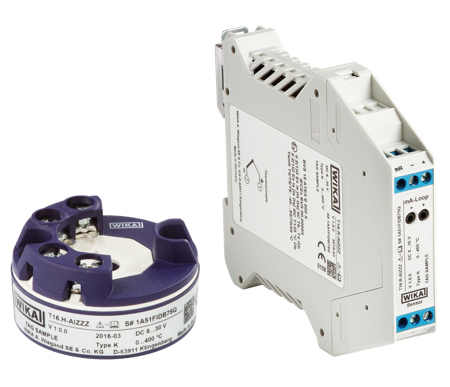 Edycja przez:WIKA Polska spółka z ograniczoną odpowiedzialnością sp. k.ul. Łęgska 29/3587-800 WłocławekTel.: (+48) 54 23 01 100Fax: (+48) 54 23 01 101info@wikapolska.pl www.wikapolska.plReklama prasowa WIKA 12/2017